Semestre de printemps- Cours IIB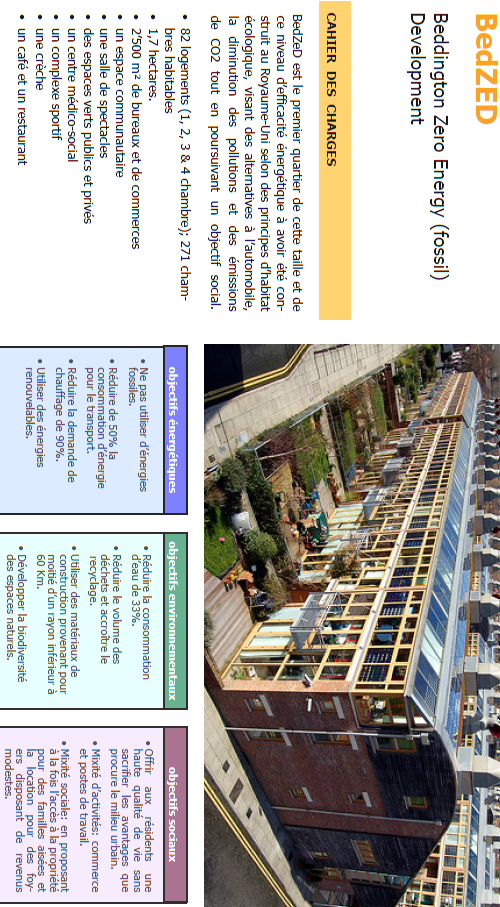 Questions de prélectureQu’est-ce qu’on entend par « maison écologique » ? ______________________________________________________________________________________________________________________________Quels sont les paramètres à considérer quand on veut construire ou rendre une maison écologique ? ____________________________________________________________________________________________________________________________________________________________________________________________________________________________________________________________Questions de compréhensionLe document présente :Les paramètres d’efficacité énergétique du quartier de BedzedLes aspects sociaux de l’éco-quartier de BedzedLa procédure de construction du quartier de BedzedRelisez le paragraphe intitulé « cahier de charges » et essayez de donner une définition pour ce terme.________________________________________________________________________________________________________________________________________________________________________Les installations incluses dans Bedzed hébergent :Des appartementsDes lieux de travailUne écoleUn hôpitalUn muséeUn hôtelDes commercesDes jardins et des espaces vertsDes lieux de restaurationUne égliseLes objectifs énergétiques du projet Bedzed consistent à :Utiliser les énergies renouvelablesRéduire l’énergie nécessaire pour les transportsFavoriser l’utilisation des énergies fossilesRéduire des émissions de gaz à effet de serreRéduire les besoins d’énergie thermiqueFavoriser le recyclage des matériauxLes objectifs environnementaux concernent :Une meilleure gestion de l’eauL’utilisation des matériaux de proximitéLa favorisation de la biodiversitéLa création des espaces vertsLa réduction des déchetsLa valorisation du recyclageLa diminution de la surpopulation aux grandes villesLa prévention des catastrophes naturellesLa reforestation dans les régions à proximité de grandes villesLes objectifs sociaux concernent :Un cadre de vie sans privation des facilites urbainesLa création des postes de travail L’installation des commercesL’hébergement des résidents de tout milieu économiqueLa création d’un centre médicalL’hébergement des immigrésL’installation des services sociauxAssociez chaque proposition à chaque paramètre de réduction des besoins thermiques, et mettez-les dans le bon ordre au cas des textes plus longs. Logements orientés au sud avec des serres de trois étages afin de capter la chaleur et la lumière du soleil ;Cellules pv installées en toiture pour conversion de l’énergie solaire en électricité. Ce système constructif a une masse thermique élevée et une transmission thermique réduite, qui limitent la déperdition de chaleur en hiver et la surchauffe des locaux en été. Autour de chaque terrasse. Postes de travail orientés au nord pour profiter d’une qualité de lumière adéquate pour cette activité. Les murs internes ne sont pas isolés pour permettre de dissiper la chaleur provenant du soleil et de l’éclairage, de l’eau chaude et de la cuisine, ce qui maintient les espaces à une température confortable.  Fournie par des bloques denses, des dalles de béton et des surfaces exposées à la radiation solaire, pour absorber la chaleur. Une jaquette d’isolation de 300 mm Tous les logements et postes de travail doivent rester à une température supérieure à 17oC, afin d’éviter un drainage de chaleur depuis les autres locaux. Pendant les périodes d’inoccupation, un système de chauffage en réserve s’active si les températures descendent en dessous de 18oC. Un système de cheminées fonctionne avec l’énergie cinétique du vent pour assurer la ventilation des logements et garantir le renouvellement de l’air intérieur. L’air qui sort chauffe celui qui entre avec une récupération de 70% de la chaleur provenant de l’air vicié évacué grâce à un échangeur intégré. Au sud : double peau de double vitrages et triples vitrages pour les autres façades. 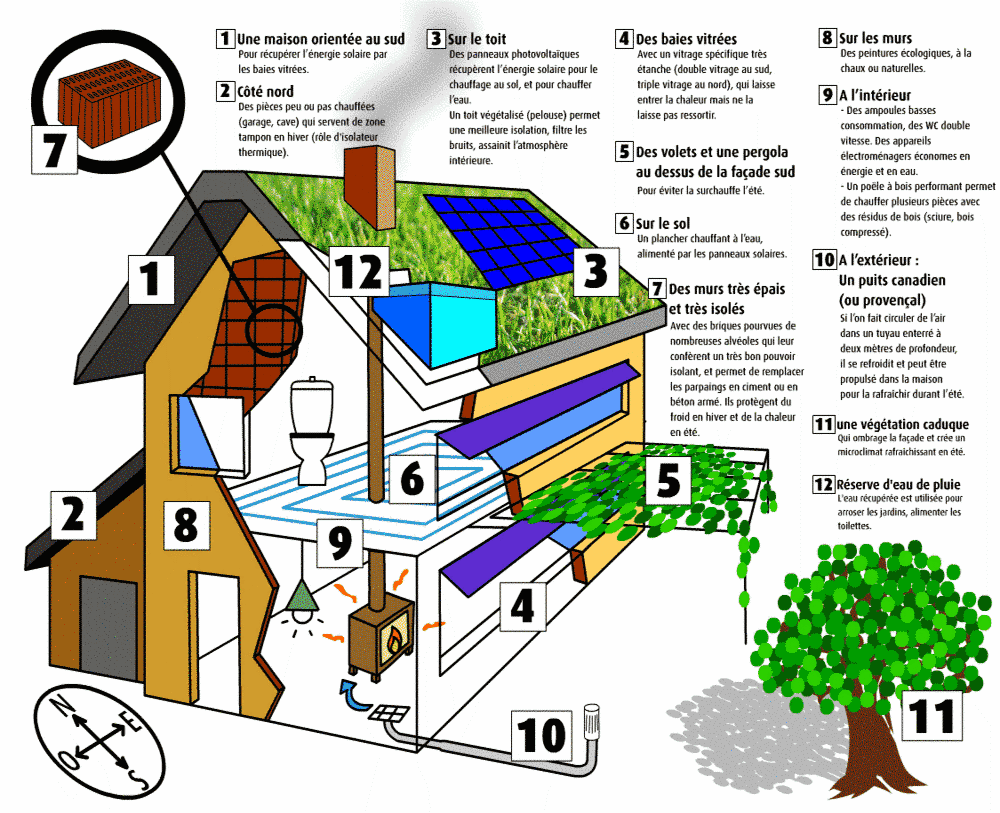 Quelles sont les parties concernées par une réhabilitation ou une conception énergétique d’un logement ? ____________________________________________________________________________________________________________________________________________________________________________________________________________________________________________________________________________________________________________________________________________________________________________RÉDUCTION DES BESOINS THERMIQUESA) Gains solaires :B) Ventilation passive avec récupération de chaleur (double flux). C) Masse thermiqueD) Super isolation